от   05 октября 2020 г. № 06 – 01/05        с. Усть-Цильма Республики КомиВ соответствии со ст. 14 Регламента Совета муниципального образования муниципального района «Усть-Цилемский»Совет муниципального района «Усть-Цилемский» решил:1. Утвердить составы постоянных комиссий Совета муниципального района «Усть-Цилемский» шестого созыва:- постоянная комиссия по бюджету, налогам, аграрно-экономическому развитию района:1) Носов Алексей Матвеевич (избирательный округ № 1),2) Дуркин Александр Иванович (избирательный округ № 2),3) Неустроева Мария Петровна (избирательный округ № 2),4) Чупров Александр Филиппович (избирательный округ № 3),5) Томилов Виктор Арсентьевич (избирательный округ № 4),6) Носов Ефим Ефремович (избирательный округ № 5);7) Захаров Василий Леонидович (избирательный округ № 6);8) Осташова Нина Томасовна (избирательный округ № 7); - постоянная комиссия по социальным вопросам, местному самоуправлению и депутатской этике:1) Поздеева Надежда Михайловна (избирательный округ № 1),2) Самарин Михаил Вячеславович (избирательный округ № 2),3) Шишелова Татьяна Гавриловна (избирательный округ № 2),4) Белых Екатерина Николаевна (избирательный округ № 3),5) Дуркин Павел Ананьевич (избирательный округ № 3),6) Поздеева Юлия Ивановна (избирательный округ № 4),7) Чупров Александр Анатольевич (избирательный округ № 5);8) Салдина Ирина Николаевна (избирательный округ № 6);9) Овдина Галина Михайловна (избирательный округ № 7).2. Решение вступает в силу со дня принятия. Глава-председатель Совета района                                            Н. Ф. ВоробьеваСовет муниципальногообразования муниципальногорайона «Усть-Цилемский»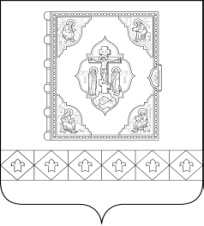 «Чилимдiн» муниципальнöй районлöн муниципальнöйюкöнса СöветРЕШЕНИЕПОМШУÖМРЕШЕНИЕПОМШУÖМРЕШЕНИЕПОМШУÖМО составе постоянных комиссий Совета муниципального района «Усть-Цилемский» шестого созыва